УЧЕБНАЯ ПРАКТИКАСПЕЦИАЛЬНОСТЬ: 49.02.01. ФИЗИЧЕСКАЯ КУЛЬТУРАУРОВЕНЬ ПОДГОТОВКИ: УГЛУБЛЕННЫЙСроки практики 08-21 апреля 2024 года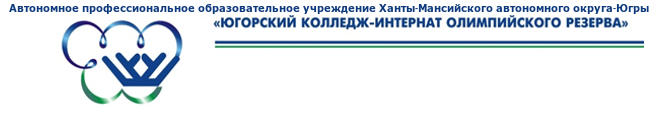 ДНЕВНИКучебной практики (по профилю специальности)ПМ.02 Организация физкультурно-спортивной деятельности
различных возрастных групп населенияСтудента _ курса __ группыСпециальность 49.02.01 Физическая культураСроки практики: с «__» _________ 2024 по «__» _______ 2024База практики: Руководитель от организации: Руководитель от колледжа: Щербакова Наталия Борисовна Ханты-Мансийск, 2024План - задание студенту-практикантуПМ.02 Организация физкультурно-спортивной деятельности различных возрастных групп населения4 семестрПримерные темы бесед на спортивную тему:Спорт – это жизнь.Спорт - залог здоровья.Здоровье, ловкость, красота - все в твоих руках (о ценностях спорта и физической культуры).Спорт любить – здоровым быть.Примерные темы спортивного мероприятия:Веселые старты.Веселые эстафеты.В процессе практики студент заполняет дневник, в котором отражает ход и содержание практики. Дневник ведется ежедневно, с указанием даты записи и краткого описания выполняемой работы.Вид работы должен соответствовать выданному заданию.Ни один рабочий день не должен быть пропущен.Руководитель практики от колледжа     _________________/_______________/Примерный план-календарь практикиРуководитель практики от колледжа     _________________/_______________/Отчёт о проведении уроков физической культуры в качестве помощника учителя                                                             Комплекс ОРУ для учащихся начальной школыОбщеразвивающие упражнения без предметовОбщеразвивающие упражнения с предметами                                                        ПОДВИЖНЫЕ ИГРЫ на уроках физкультуры для детей младшего школьного возраста.классЗадача: Место проведения:                                                                                    Протокол педагогического наблюденияКласс:  Дата:                                                                                                                                                                                                                                     Место проведения урока:Урок проводил: Задачи урока: 1. 2. 3. Число учащихся: по списку в журнале:фактически занималось:Руководитель практики от колледжа     _________________/_______________/Диагностическая карта оценки урока физической культурыКласс:Дата проведения:Задачи урока:1. 2. 3. * оценка осуществляется по 5-ти бальной шкале: «5» - умение ярко проявляется;«4» -умение проявляется;«3» - умение слабо проявляется;«2» - умение изредка проявляется;«1» - умение не проявляетсяВыводы:                                         План-конспект урока физической культурыКто проводит урок: Раздел: Класс: Дата проведения:Место проведения:Цель:1Образовательные задачи:2. Оздоровительная задача:3. Воспитательная задача:Инвентарь и оборудование: Оценки за конспект: _____________________________________________ Ф.И.О. учителя, подпись:_________________________________________Самоанализ урока физической культурыКто проводит урок:  Раздел: Класс: Дата проведения:Место проведения: Цель:1.Образовательная задача: 2.Оздоровительная задача: 3.Воспитательная задача: Инвентарь и оборудование: В классе по списку: Присутствовало: Подготовленность к уроку: Подготовительная часть: Основная часть: Заключительная часть: Ф.И.О. учителя, подпись:_________________________________________Годовой план-график для учащихся ___ классов на 2023/2024 учебный годПоурочный тематический план для учащихся _________классов на IV четвертьПоурочный тематический план для учащихся__________классов на IV четвертьНормативы ___классПСИХОЛОГО - ПЕДАГОГИЧЕСКАЯ  ХАРАКТЕРИСТИКА  КЛАССАВывод: Психолого-педагогические наблюдения за учащимися Ученик (ФИ) Класс Дата рождения Вывод: Подготовить сценарий физкультурно-массового или спортивного мероприятия для начальной школы.Место проведения Участники: Цель: 
Программа:
Организация.
Беседа для школьников по темеАнкета самоанализа (рефлексии)                                                                        ОТЧЕТ О ПРОХОЖДЕНИИ УЧЕБНОЙ ПРАКТИКИЯ, ___________________________, студент  курса  группы, проходил практику на базе ________________________________________________ Практика проходила в период с «__»	апреля 2024 по «__» апреля 2024г.Цель практики – комплексное освоение  обучающимися вида профессиональной деятельности педагога по физической культуре, организация физкультурно-спортивной деятельности учащихся начальных классов.Задачи практики:Закрепление, расширение, углубление и проверка действенности знаний, умений и навыков, приобретаемых студентами по изученным дисциплинам, формирование умения применять усвоенное для решения конкретных задач профессиональной деятельности.Формирование первоначальных практических навыков и умений в проведении внеклассной, физкультурно-оздоровительной и учебной работы по физическому воспитанию в школе.Формирование общих и профессиональных компетенций.Освоение современных методов обучения.Характеристика базы практики.Организационная работа (число просмотренных уроков учителей, практикантов; посещение школьных мероприятий; участие во внеклассных занятиях).Просмотренных уроков учителей: Просмотренных уроков у практикантов: Посещение классного часа:Учебно-методическая работа (анализ самостоятельно выполненной учебно-методической работы; количество проведенных уроков). Учебно-исследовательская работа (характеристика проведенных исследований и анализ полученных результатов).Анализ уровня подготовленности к практике, успехи в овладении профессиональными навыками, недостатки и трудности. Задачи по овладению профессиональным мастерством на время дальнейшего обучения.По итогам практики я могу сказать то, что АТТЕСТАЦИОННЫЙ ЛИСТпо учебной практики (по профилю специальности) ПМ .02. «Организация физкультурно-спортивной деятельности различных возрастных групп населения» 1.ФИО обучающегося _______________________________________________ группы Специальность 49.02.01 Физическая культурауспешно прошел(ла) практику в объеме 72 часов2. Место проведения практики ___________________________________________________ 3. Сроки проведения практики: «___» апреля 2024 по «___» апреля 2024Сведения о результатах освоения обучающимися профессиональных компетенцийРуководитель практики от организации __________________/_____________________/ХАРАКТЕРИСТИКА(ФИО студента)курса_________специальности 49.02.01 Физическая культураСроки прохождения практики: с «___»	апреля 2024 по «___» апреля 2024 1. Профессионально-педагогическая подготовленность (теоретическая, методическая) _____________________________________________________________________________ _____________________________________________________________________________ _____________________________________________________________________________ _____________________________________________________________________________ 2.Деловые и личностные качества (организованность, активность, дисциплинированность, педагогический такт, взаимоотношения с педагогическим коллективом, обучающимися, родителями)___________________________________________________________________ _____________________________________________________________________________ _____________________________________________________________________________ _____________________________________________________________________________ _____________________________________________________________________________ 3.Основные достоинства, недостатки__________________________________________________________________________________________________________________________ _____________________________________________________________________________ _____________________________________________________________________________ _____________________________________________________________________________ 4.Вывод о пригодности к профессиональной деятельности________________________________________________________________________________________________________Общая оценка за практику: ___________________________ Подпись ответственного лица организации______________________/_______________________МПЗаданияФорма представления результата1.Организационно-ознакомительная работа 1.Организационно-ознакомительная работа 1.1.Организационное собрание «Задачи и организация производственной практики»1.2.Знакомство с образовательной организацией. Участие в беседе с представителями базы практики.Распределение учебной нагрузки по классам.Изучение опыта работы по организации уроков физкультуры.Краткая характеристика базы практики, опыта работы педагогов по ФК1.3. Инструктаж по технике безопасности.Вводный инструктаж по технике безопасности  на уроках физкультуры.1.4.Оформление документов по итогам практикиОтчет,Дневник практики.2.Учебно-методическая работа2.Учебно-методическая работа2.1. Ознакомление с программно-методическим обеспечением.Годовой план-график уроков физкультуры;  поурочное тематическое планирование на IV четверть (апрель месяц-период практики 2 недели ).Контрольные нормативы для девочек и мальчиков.2.2. Наблюдение и анализ просмотренных  уроков физкультуры  (не менее 6 уроков)Протокол анализа урока физкультуры (диагностическая карта). Протокол самоанализа самостоятельно проведенного урока.Протокол педагогического наблюдения (4 урока в разных классах).2.3. Проведение физкультурно-спортивных мероприятий 1.Отчеты о проведенных уроках в качестве помощника учителя.2.Конспекты уроков физкультуры в закрепленном классе (3)3.Подготовка комплексов ОРУ в разных  классах :- комплекс ОРУ без предметов (4);- комплекс ОРУ с предметами(4).4.Подготовка карточек подвижных игр (не менее 6 игр)3.Исследовательская деятельность3.Исследовательская деятельность3.1.Психолого-педагогические наблюдения Характеристика класса.Характеристика на ребенка.4. Внеклассная  и спортивная работа по физической культуре4. Внеклассная  и спортивная работа по физической культуре4.1. Изучение методической литературы по данному вопросуСамостоятельно.4.2.Подготовка  воспитательной беседы  на спортивную тему в закрепленном классе (по плану учителя или по предложенным учителем  темам).Конспект  проведенной беседы.4.3.Спортивная работа.Разработка и проведение спортивного мероприятия.Сценарий  спортивного мероприятия среди младших школьников «Веселые старты» или «Веселые эстафеты».ДатаСодержание деятельностиМетодыУчастие в организационном собрании по учебной практике. Знакомство с программой практики, целью и задачами практики.Беседа.Знакомство с базой практики. Встреча с директором школы, учителями физкультуры. Экскурсия по школе.Инструктаж по ТБ Наблюдение, беседа.Знакомство с организацией деятельности учителя физкультуры.Наблюдение.Наблюдение за уроком физической культуры  и помощь учителю.НаблюдениеЗаполнение дневника практикиРабота с документамиСамостоятельная работа. Изучение методической литературы по организации уроков физкультуры в начальной школеРабота с документами.Самостоятельная работаСамостоятельная работаВыходнойВыходной2 неделя2 неделя2 неделяПодготовка плана-конспекта к уроку физической культурыРабота с документамиПроведение урока по физической культуре самостоятельно. Подготовка и проведение классного часаРабота с документами, беседаПодготовка годового плана по физической культуре. Подготовка сценария спортивного праздника.Работа с документамиПодготовка плана-конспекта к самостоятельному проведению урока по физической культуреРабота с документамиПроведение урока по физической культуре самостоятельноСамостоятельная работаСамостоятельная работаВыходнойВыходной№п/пСодержание работыНедели практикиНедели практики№п/пСодержание работы121.Организационное собрание по практике2.Знакомство со школой. Ознакомление с документацией планирования учебного процесса, нормативными документами, регламентирующими деятельность учителя физкультуры в школе.3.Просмотр уроков физической культуры4.Анализ уроков физической культуры5.Участие в проведении уроков физической культуры в качестве помощника учителя6.Подготовка документации учебного планирования: поурочного, четвертного, годового.7.Подготовка карточек подвижных игр.8.Подготовка комплексов ОРУ.9.Самостоятельное проведение урока физкультуры и его самоанализ.10.Проведение психолого-педагогического наблюдения. 11.Написание характеристики на ребенка;Составление характеристики класса.12Проведение классного часа или беседы на спортивную тему в закрепленном классе13.Участие в организации и проведении спортивных соревнований и физкультурно-массовых мероприятий. Проведение веселых стартов.14.Подготовка протокола самоанализа самостоятельно проведенного  урока15.Оформление отчётной документации.Подготовка презентации отчета.16.№п/пДатаКлассЗадачи урокаОценка за проведениеФ.И.О. учителяПодпись учителя1.2.3.Комплекс № 1Комплекс № 2Комплекс № 3Комплекс № 4Комплекс № 1Комплекс № 2Комплекс № 3Комплекс № 4ПостроениеСодержаниеОМУ Правила1Этап урокаДеятельность учителяДеятельность учащихсяОМУОсновнаяЗаключительная                                                     Критерии                                                     КритерииОценки в баллах1Умение организовывать детей в процессе урока2Соответствие подобранных упражнений целям, задачам и содержанию урока3Условия проведения урока. Подготовка инвентаря, оборудования, мест занятий4Отношение занимающихся к уроку, взаимоотношения между учащимися, учителем, наличие у них спортивной формы и т.д. 5Рациональность и эффективность использования времени урока по частям6Рациональная установка и использование спортинвентаря и оборудования 7Соблюдение правил безопасности на уроке8Рациональное размещение занимающихся на уроке детей и использование площади зала9Показ, объяснение, команда, страховка. Их качество10Использование разнообразных методов и приемов в обучении11Умение анализировать и находить пути устранения ошибок12Оценка плотности проведения урока13Методы учета успеваемости14Умение дифференцировать физические нагрузки, знание детскойвозрастной физиологии15Решение оздоровительных задач 16Подведение итогов занятий17Внешний вид педагога. Культура речи, терминология18Реализация дидактических принципов. Осуществление принципавоспитывающего обучения19Творчество учителя. Применение нестандартных методов в организации занятий, обучения20Коммуникативная культура учителяМаксимальное количество баллов по 20 позициямСодержание  урокаДозировкаКорректировка содержания/дозировкиОрганизационно-методические указания (ОМУ)ПОДГОТОВИТЕЛЬНАЯ ЧАСТЬПОДГОТОВИТЕЛЬНАЯ ЧАСТЬПОДГОТОВИТЕЛЬНАЯ ЧАСТЬПОДГОТОВИТЕЛЬНАЯ ЧАСТЬОСНОВНАЯ ЧАСТЬОСНОВНАЯ ЧАСТЬОСНОВНАЯ ЧАСТЬОСНОВНАЯ ЧАСТЬЗАКЛЮЧИТЕЛЬНАЯ  ЧАСТЬЗАКЛЮЧИТЕЛЬНАЯ  ЧАСТЬЗАКЛЮЧИТЕЛЬНАЯ  ЧАСТЬЗАКЛЮЧИТЕЛЬНАЯ  ЧАСТЬРазделы учебной программыОбщее количество часов1 четверть2 четверть3 четверть4 четвертьРазделы учебной программыОбщее количество часовКоличество часовКоличество часовКоличество часовКоличество часовИТОГОРазделы учебной программы. 1 четверть 2 четверть3 четверть4 четвертьВсего: 102 часа. № п\пТема урокаКоличество часовМальчикиМальчикиМальчикиУпражнение 5 классДевочкиДевочкиДевочки543Упражнение 5 класс543Сведения о семье(семья полная, неполная; материальное положение; стиль семейного воспитания: демократический, либерально-попустительский, авторитарный;  включенность родителей в воспитательный процесс).Физическое здоровье ученикаОсобенности учебной деятельностиотношение к учебным предметам (старательность в учебной работе, интерес к знаниям, проявление активности на занятиях, успеваемость, преобладающие оценки);общее умственное развитие (кругозор, начитанность);развитие речи (словарный запас, эмоциональность речи, умение выразить свою мысль);Способность к учениюособенности внимания (отвлекается – не отвлекается на уроке, удерживает внимание на задание учителя, нуждается в дополнительных мерах по удержанию внимания);память (запоминает и выполняет задание с 1-го раза, нуждается в повторе и дополнительном разъяснении задания, забывает содержание задания или учебного материала);Мышление (понимает смысл учебного материала, формулирует ответы по существу содержания, достаточный словарный запас и развернутый ответ при ответах;  или нуждается в наводящих вопросах, затрудняется сформулировать ответ,  дает простые ответы (да, нет), недостаточно развит словарный запас);Эмоциональная сферадоминируют процессы возбуждения (импульсивность, быстрая, подвижная реакция;  затрудняется сдерживать непроизвольные эмоции;  подвижная мимика лица;  громкая, быстрая речь; общая двигательная активность ) возможная расторможенность: вскакивает с места, перебивает, выкрикивает  и т.д.;  склонен к конфликтам, обидчив, но быстро отходит, не помнит обид, открыт к общению);доминируют процессы торможения (замедленно реагирует на раздражители, малоразговорчив, сдержан в проявлении эмоций, не способен быстро реагировать в неожиданных ситуациях;  при новом материале, незнакомой ситуации сначала посмотрит, как делают другие, а потом будет делать сам); нуждается в более длительном времени при освоении нового материала, зато запоминает надолго и прочно; настроение стабильное, ровное; при любых ситуациях внешне спокоен;  не любит менять привычки (сидеть на одном и том же месте, с трудом привыкает к новому учителю, настороженно относится к новым людям, с трудом заводит друзей – но на всю жизнь);уравновешенные процессы возбуждения и торможения (обладает скоростью реакции, в то же время поступки обдуманы; жизнерадостен, открыт,  общителен, доброжелателен, легко сходится с новыми людьми, имеет много друзей).слабый тип нервной системы (повышенная чувствительность к тону, манере, стилю общения; в стрессовой, напряженной ситуации могут ухудшаться результаты учебной и спортивной деятельности;  быстрая утомляемость, возможно снижение работоспособности к середине и концу урока;  достаточно закрыт, скрытен, обидчив (долго помнит обиду); болезненно реагирует на замечания и негативную информацию; эмоциональный фон снижен, часто бывает грустен, подавлен, не уверен в себе;      Социализация    отношение к общественным поручениям;  отношения со сверстниками (конфликтен, не конфликтен, умеет договариваться, уступать, играть со всеми, лидер или ведомый, доброжелательный, агрессивный) и с учителем (уважение, ответственность к учебе).ОК 1Профессия учителя, на мой взгляд, интересна тем, что...ОК 2Умение организовывать собственную деятельность, определять методы решения профессиональных задач я оцениваю «отлично», «хорошо», «удовлетворительно» (нужное подчеркнуть).ОК 3В нестандартной ситуации, когда (описать) я бы принял решение (указать,какое)ОК 4Для профессионального и личного развития мне пришлось осуществлятьпоиск информации ( О чём? Какую? ):ОК 5Информационно-коммуникативные технологии на практике использовались(Каким образом?)ОК 6Работал в коллективе и команде (привести примеры):Взаимодействовал с руководством (привести примеры):ОК 1.2Я владею базовыми и новыми видами физкультурно-спортивной деятельности (привести примеры из разделов школьной программы)ПК 1.1.Определять цели и задачи уроков умею на (какую отметку 2,3,4,5)ПК 1.4.Учился анализировать уроки с точки зрения.......ПК 2.3.Имею представление, как организовывать и вести физкультурно-массовыемероприятия с детьми (привести пример):ПК 1.5.Имею представление о том, как вести документацию: (указать какую)...Профессиональные компетенцииВиды работ (результаты обучения)Качество (оценка)ПК 2.1Определять цели, задачи  и планировать физкультурно-спортивные мероприятия и занятия с различными возрастными группами населения. Разработка планов-конспектов уроков физкультуры для начальной, основной и средней школы.Тематическое планирование по физической культуре.ПК 2.2Мотивировать население различных возрастных групп к участию в физкультурно-спортивной деятельности.Организация внеурочной деятельности.ПК 2.3Организовывать и проводить физкультурно-спортивные мероприятия и занятия.Организация, проведение и анализ физкультурно-оздоровительных и спортивно-массовых мероприятий. ПК 2.4Осуществлять педагогический контроль в процессе проведения физкультурно-спортивных мероприятий и занятийПроведение педагогического анализа урока физкультуры: оформление диагностической карты и протокола.ПК 2.5Организовывать обустройство и эксплуатацию спортивных сооружений и мест занятий физической культурой и спортомПодготовка мест занятий, инвентаря и оборудования для уроков физкультуры, секционных занятий, физкультурно-оздоровительных и спортивно-массовых мероприятий.ПК 2. 6Оформлять  документацию (учебную, учетную, отчетную, сметно-финансовую), обеспечивающую организацию и проведение физкультурно-спортивных мероприятий, занятий и функционирование спортивных сооружений и мест занятий физической культурой и спортом.Ведение и оформление учебной и отчетной  документации по физическому воспитанию.Итоговая оценка:Итоговая оценка: